3. Engels: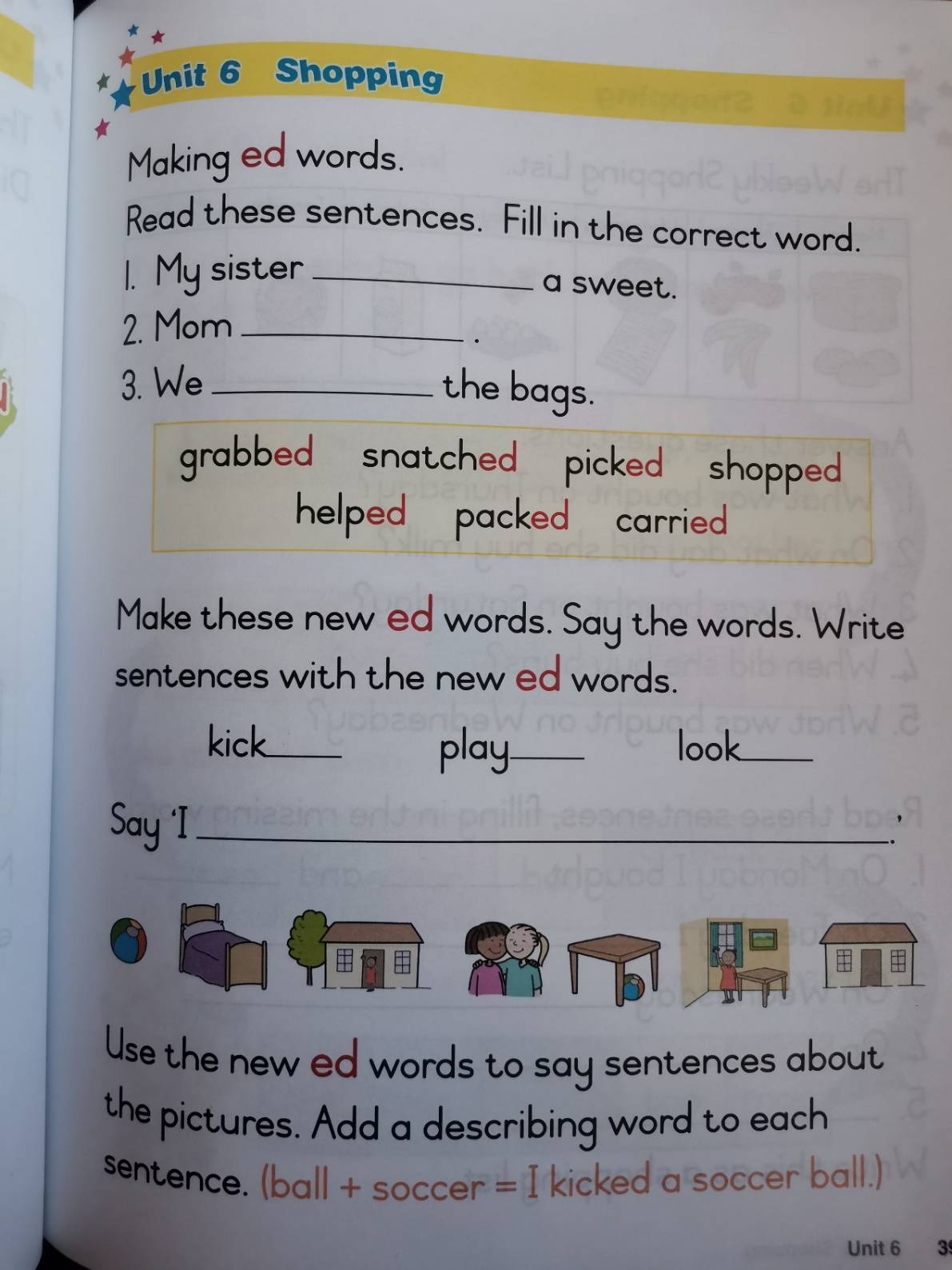 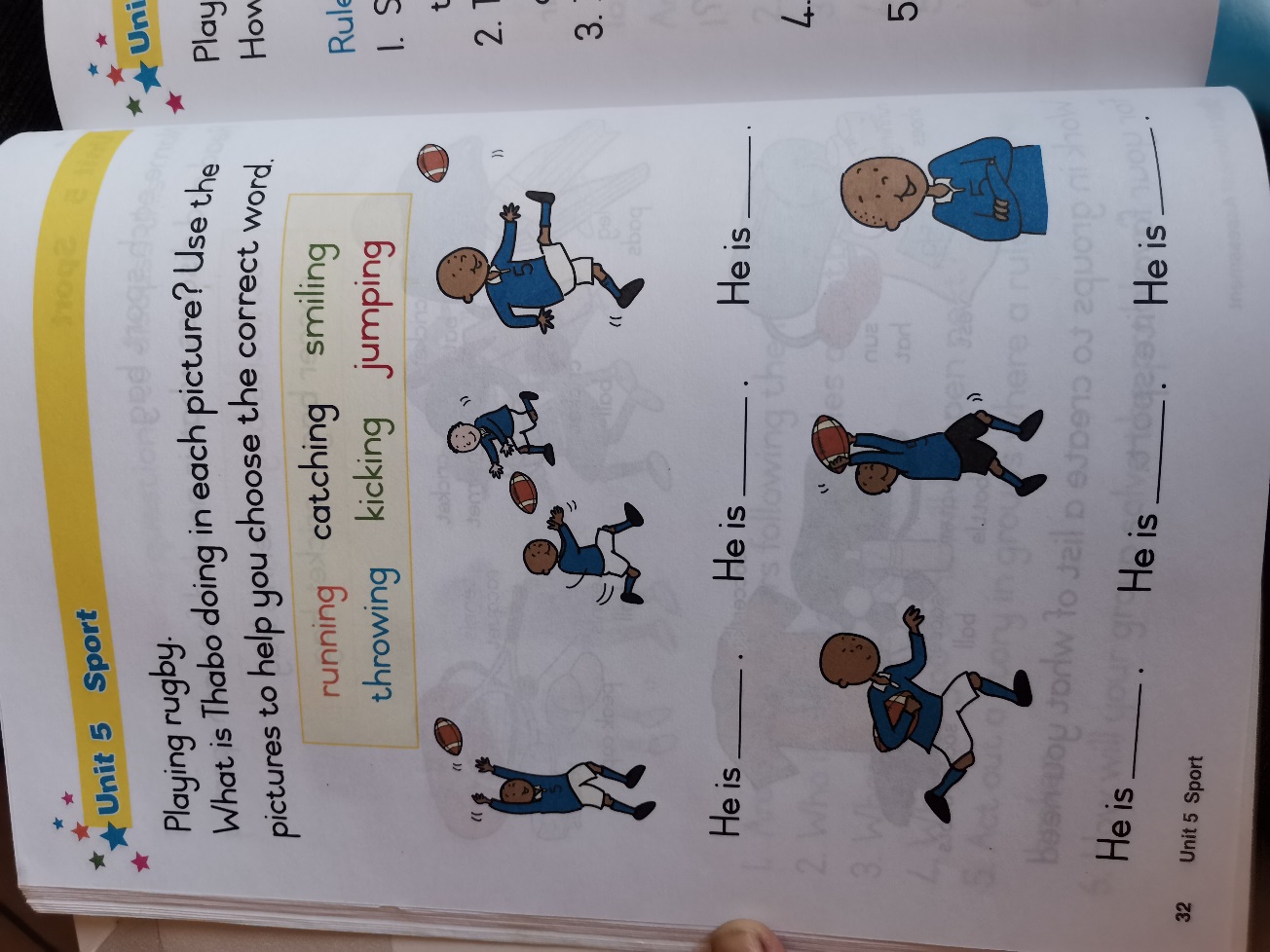 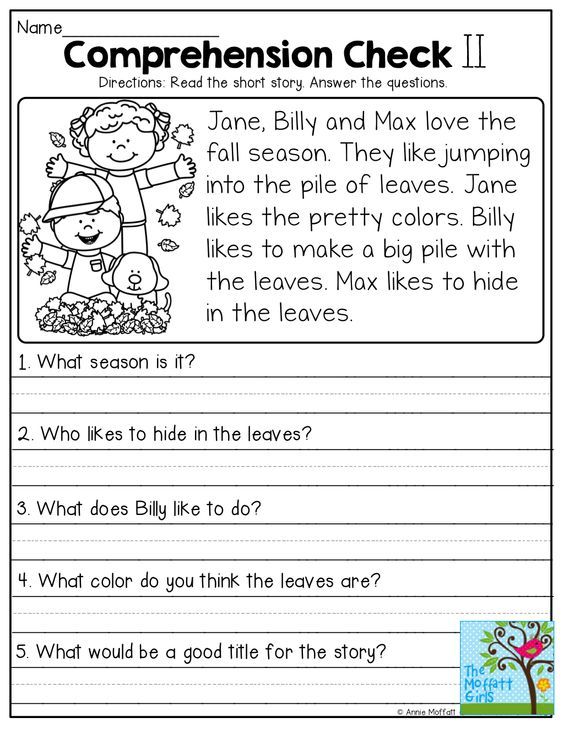 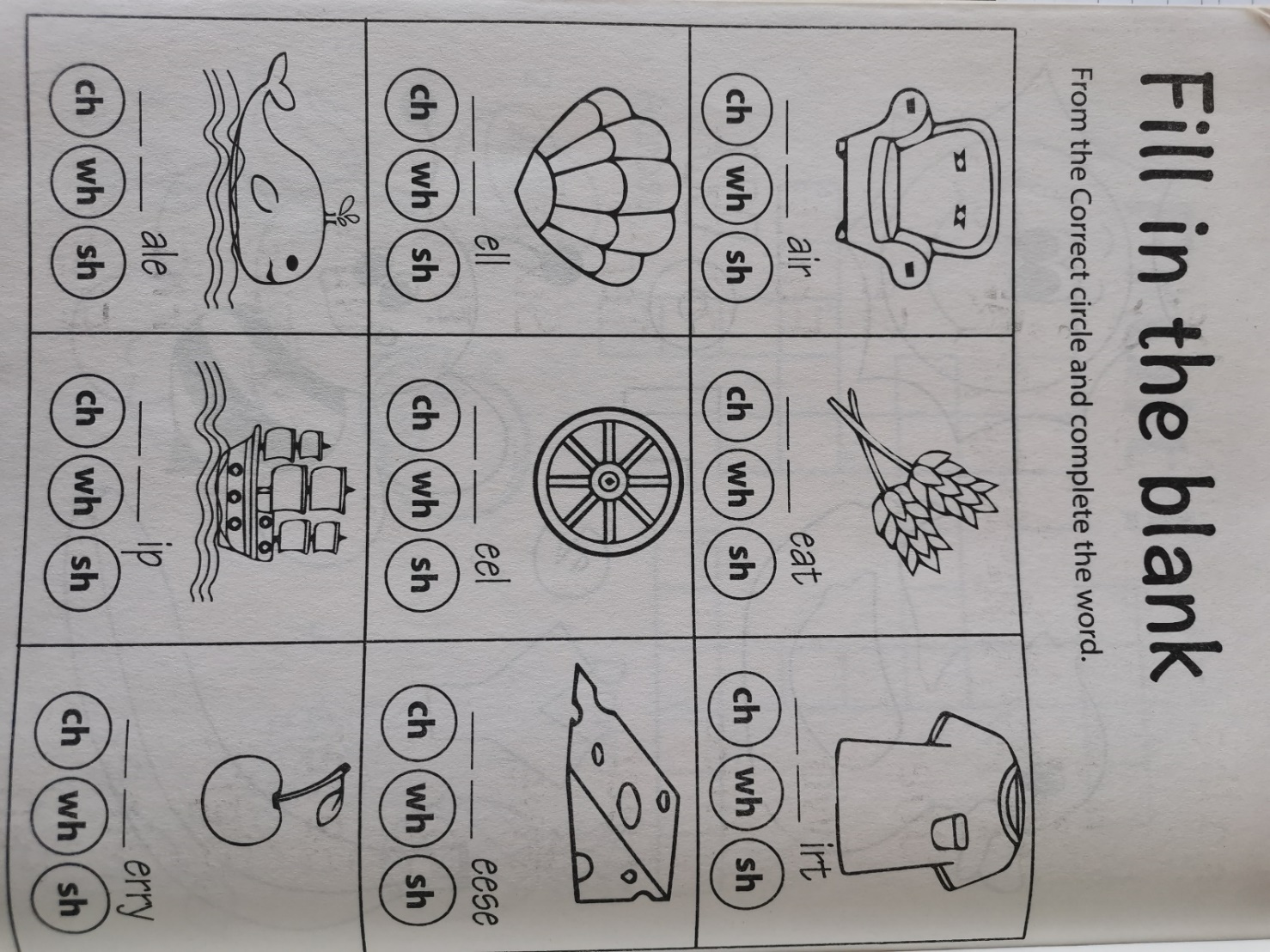 